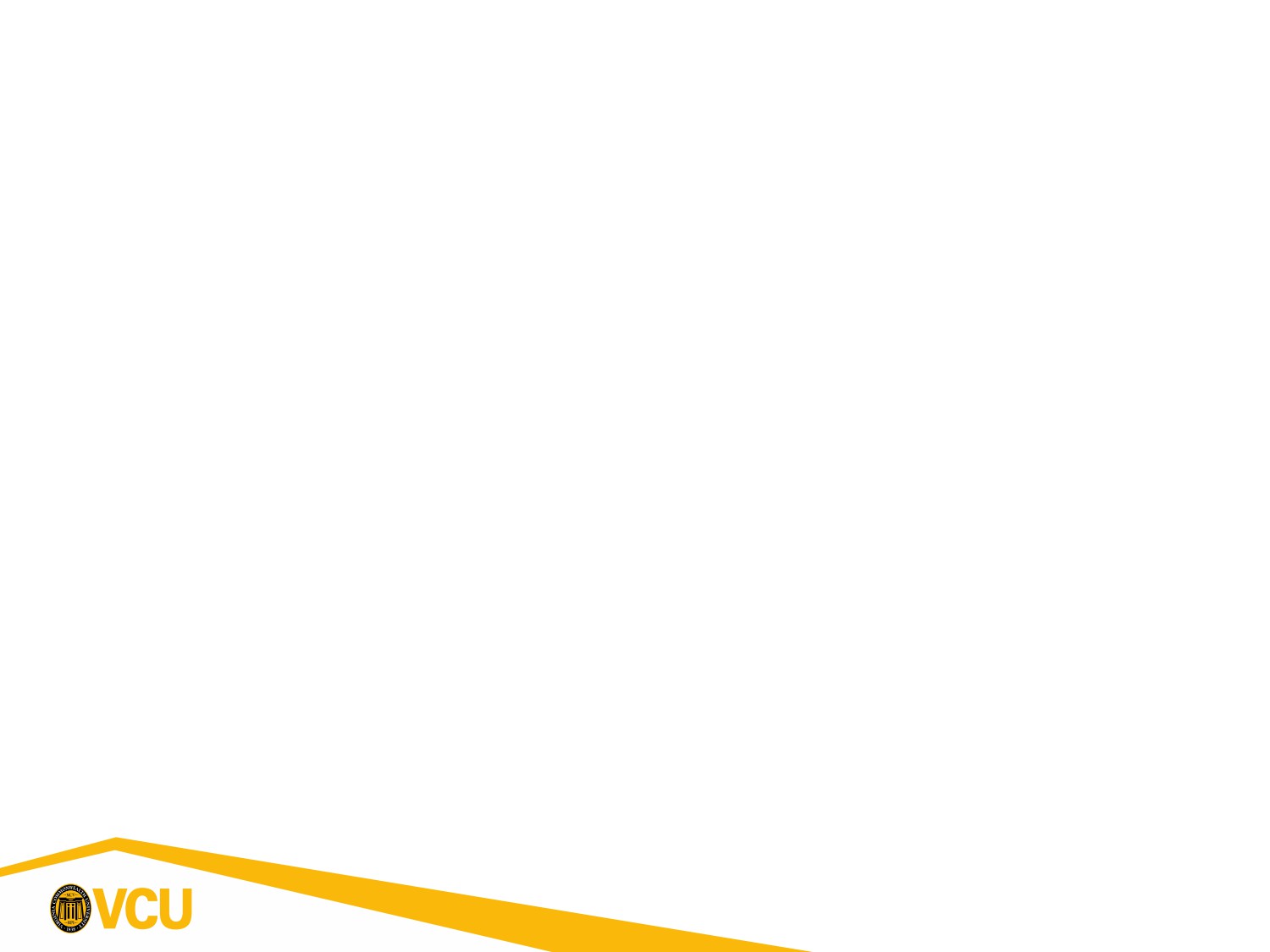 Banner Index Codes Many Banner forms use the Banner Index field to retrieve and post information. Index codes were developed to save time and ensure that data is accurately entered into Banner. An Index is the same 6 digit code as a 6 digit organization (org code) and defaults to a unique combination of Fund, Org (organization), and Program code that represent part of the FOAPAL in Banner. The Banner FOAPAL can be a complex concept to grasp, but here is a simple way to think of how transactions are organized by the FOAPAL: I made a purchase using this money (FUND) for my department (ORG). I purchased this type of product or service (ACCOUNT) to fulfill this 
particular function (PROGRAM).  	An index code can be compared to a bank account number. When you provide a bank with your account number, the bank knows who you are and the routing number to which account your money is to be deposited or withdrawn. In the same way, when you provide Banner with an Index code, Banner knows your Org, and to which Fund and Program your Organization’s money is to be deposited or withdrawn. 1Banner Index CodesOrganization TypeEducation & General OperatingQatar Operating Accounts FACRHEETFAuxiliary Enterprises 
Auxiliary EnterprisesUnrestricted LocalSponsored ProgramsGeneral Fund AppropriationsServiceGeneral Fund Scholarships 
Eminent Scholars General FundEminent Scholars FoundationPool Accounts Work StudyRestricted LocalFederal Financial AidMoving and Relocation AccountsAgency FundHospital ServicesBanner Index/Org Code Range	Fund Source1XXXXX	State FundsHQXXXX	State Funds2XXXXX	State FundsEFTXXX	State Funds31XXXX-35XXXX	State Funds36XXXX-39XXXX	Local Funds4XXXXX	Local Funds5XXXXX	State FundsAXXXXX	State FundsCXXXXX	State FundsFAXXXX	State FundsSAXXXX	State FundsSSXXXX	State FundsTXXXXX	State FundsWXXXXX	State Funds6XXXXX	Local FundsFFXXXX	State FundsPRXXXX	State Funds8XXXXX	Agency FundsH8XXXX	State Funds 2LEDGERS Banner indexes (org codes) are grouped by type. The first one to three digits identifies the ledger and type of organization. State Fund Indexes-Ledgers 1, 2, 3, 5, H8, etc. State rules apply to these indexes. State regulations prohibit many types of expenses including alcohol, entertainment, social club memberships, Christmas expenditures, gifts or donations. Since these funds belong to the Commonwealth, departments are prohibited from processing expense transfers that charge (debit) a state index and credit a local index. Local Fund Indexes-Ledgers 3, 4, and 6. In this case, the money in these orgs belongs to the University and is generally earned through gifts, investment income or income on endowments. Local fund indexes have fewer 
restrictions on expenditures. 3LEDGERS Agency Fund Indexes-Ledger 8. The cash in these orgs belong to student, faculty or other organization. The University has no claim on these funds, but rather acts as the paymaster for these organizations. 4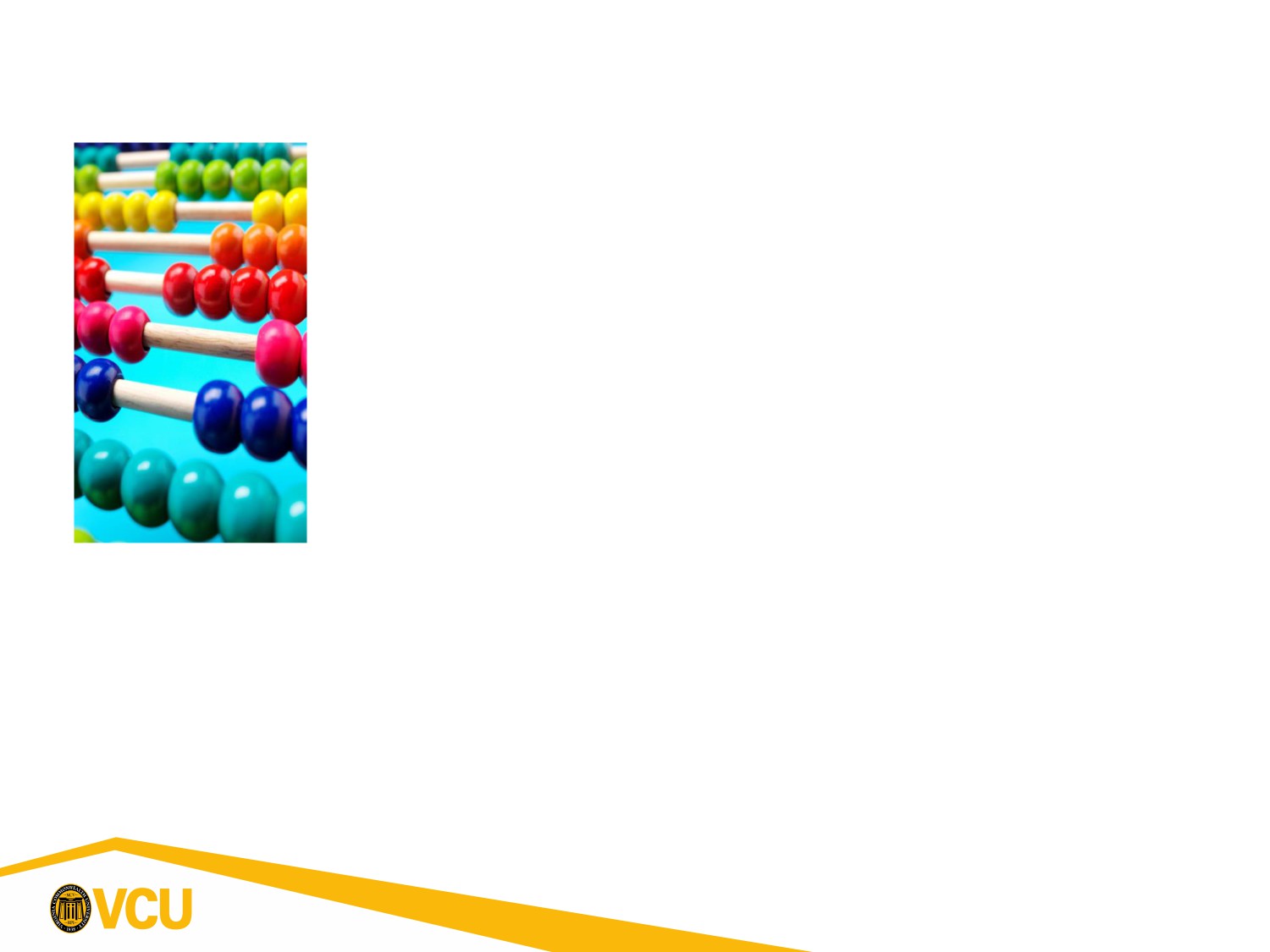 Accounts in Banner Finance The Account is a 5 or 6 digit code that identifies the type of activity occurring in a fund or organization. Activity is identified by the first digit: 1=Asset Accounts for Funds 
2=Liability Accounts for Funds 3=Fund Balances and Control Accounts for Funds 4=Revenue Accounts for Organization Codes 5=Labor (salaries, fringe benefits, etc.) Accounts for Organization 
Codes 6=Other Cost Accounts (supplies, services, non-labor) for Organization Codes 7=Equipment and Capital Project Construction Accounts for Organization Codes 9=Transfer Accounts for Organization Codes Banner account 620012, for example identifies a payment, encumbrance or other transaction for office supplies. 5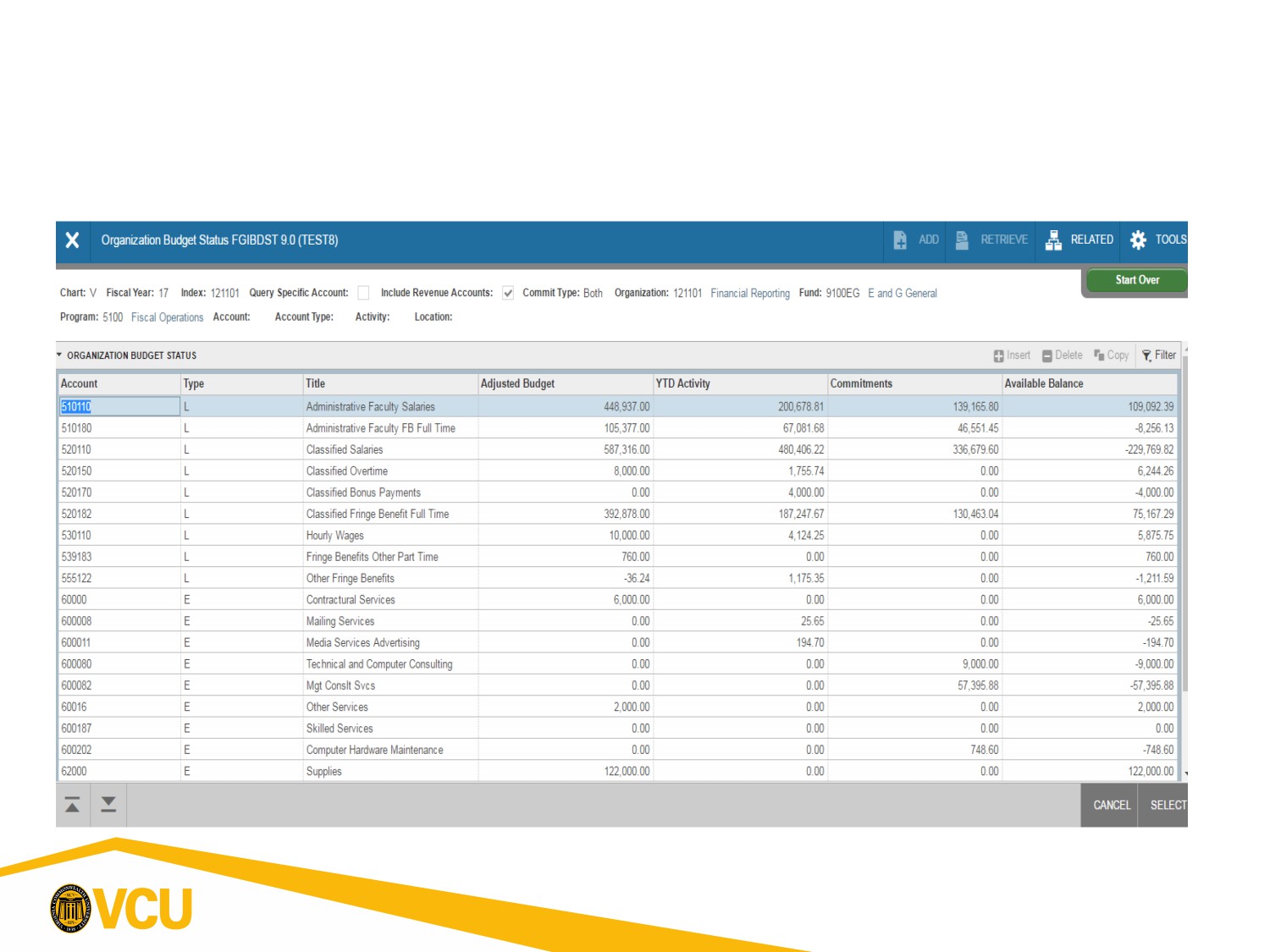 Accounts Transactions are recorded in 6 digit accounts. Budget is often recorded in 5 digit summary accounts known as Budget Pools. See the example below. 6